IGRE BOJOM  (djeca u dobi 3-4 godine)Kako se razvija djetetova psiha i motorika, razvija se i njegov interes za svijet oko sebe. Dijete najbolje uči i razvija se u interakciji s okruženjem i puno više nauči istražujući i igrajući se, nego prihvaćanjem gotovih rješenja. Sve ono što dijete samo proživi, ono o čemu stekne vlastito iskustvo, postaje podloga za daljnje spoznaje i učenje.Kroz praktičan rad, primjenom različitih sadržaja i materijala, djeca se mogu slobodno izražavati, iskazujući svoje sklonosti i sposobnosti, razvijajući kreativnost. Prilikom osmišljavanja različitih zadaća, posebno treba voditi računa o tjelesnoj i psihičkoj zrelosti djeteta, obraćajući pozornost na individualne razlike među djecom.Jedna od najvažnijih potreba djece predškolske dobi jest želja za stjecanjem novih iskustava i na odgojitelju je da djetetu otvori nove mogućnosti istraživanja i oblikovanja ponuđenog materijala. Pri tome je nužno dopustiti mu da se pokuša izraziti na svoj način i da se ne treba strogo pridržavati naputaka.Nekoliko prijedloga za nastavak aktivnosti s bojama: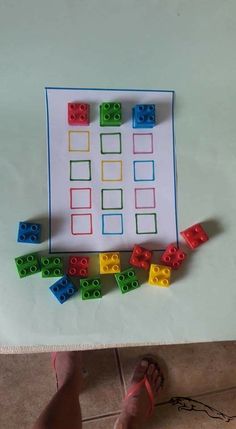 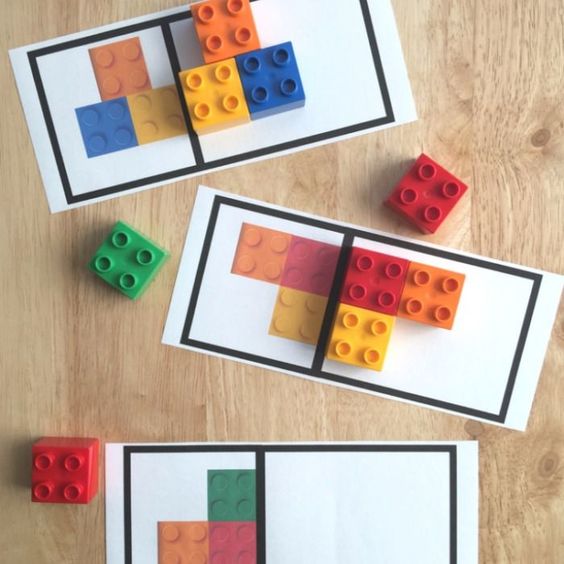 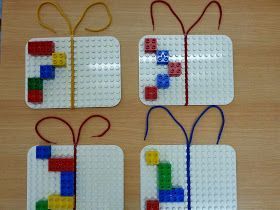 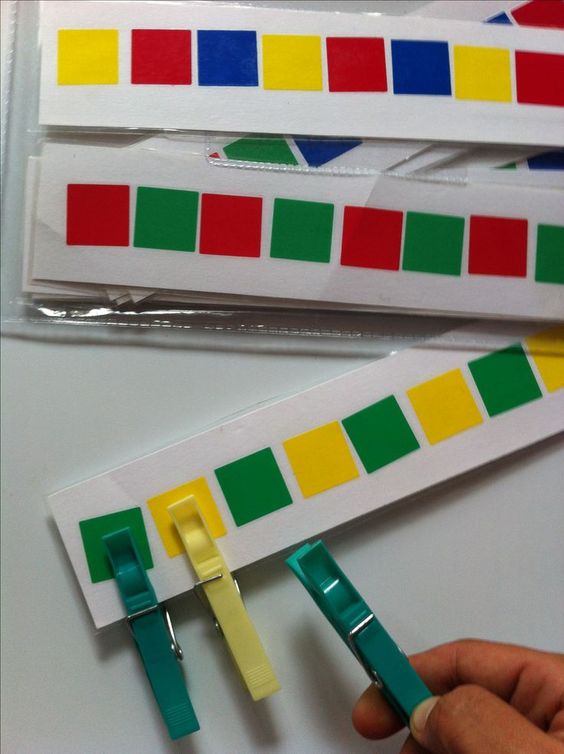 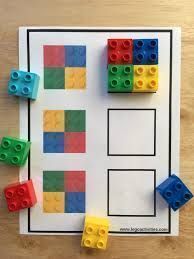 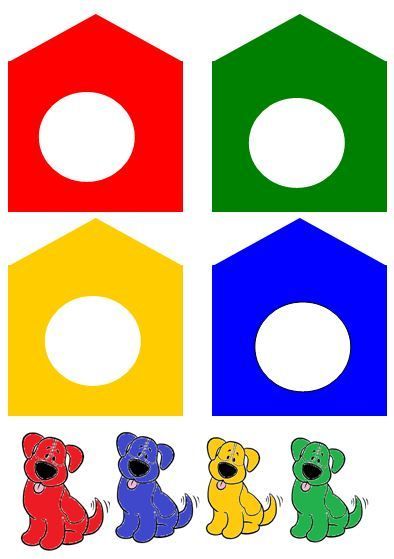 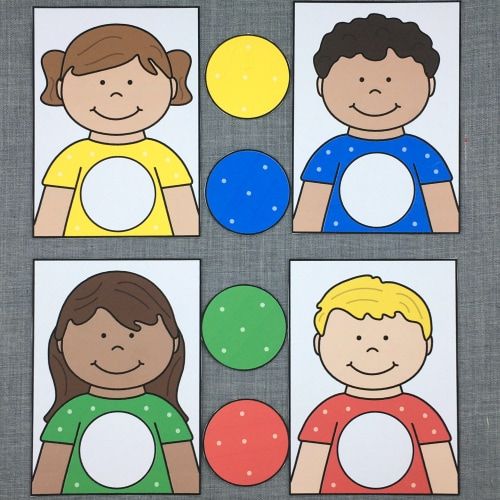 Sigurno imate kod kuće plastične čepove pa predlažemo ovu aktivnost pri kojoj dijete može klasificirati čepove po boji i ujedno vježbati finu motoriku.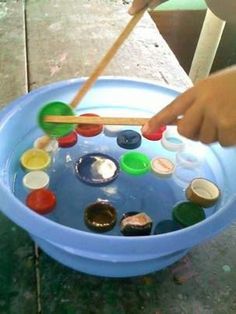 Možete napraviti i ovaj eksperiment. Potrebni su vam : plitki tanjur, šareni bonbon i topla voda. Kad dijete poreda bonbon uz rub tanjura ulije se voda i malo pričeka.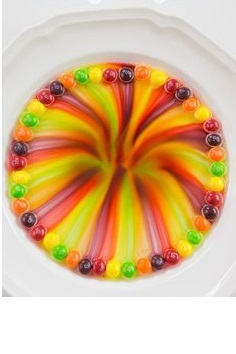 Uživajte u igrama bojom i čuvajte seVaše odgojiteljice!     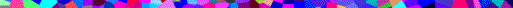 